Mtro. Carlos Eduardo Moyado Zapata.  Resumen Curricular.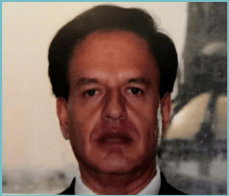 Profesor Investigador Titular de Tiempo Completo, Universidad de Guadalajara, en la División de Estudios Jurídicos del Centro Universitario de Ciencias Sociales y Humanidades, Departamento de Derecho Público, con una antigüedad 48 años, en cursos diversos de Derecho Constitucional y Derecho Administrativo. Abogado por la Universidad de Guadalajara, titulado en 1977. Egresado del Doctorado en Ciencias de la Educación por la Universidad Nacional de Educación a Distancia de Madrid, España en 2004. Fue reconocido en 1977 como el “Mejor Promedio de su Generación” y en 1979 con la presea “Don León Aceves Fernández a la mejor Tesis del año”.Fue Coordinador de la Comisión Especial de Normatividad del H. Consejo General Universitario, que elaboró los proyectos para la Ley Orgánica aprobada en diciembre de 1993; el Estatuto General de la Universidad, aprobado en agosto de 1994, los Estatutos Orgánicos de los Centros Universitarios, en el mes de octubre de 1994 y el Reglamento Interno de la Administración General de la propia Universidad, en noviembre del mismo año.Entre los años de 1995 y 2001 fue Titular de la Unidad de Asesores de la Rectoría  General y la Coordinación de Egresados y Exalumnos, de la Universidad de Guadalajara.Fue Director del Departamento de Estudios e Investigaciones Jurídicas de 1998 a 2004; Director General de la Revista Jurídica Jalisciense, durante el mismo período y Coordinador de Normatividad Universitaria de la Oficina del Abogado General, de 2005 al 2008.En el período que comprendió la LV Legislatura del H. Congreso del Estado de Jalisco, fungió como Asesor del Diputado Raúl Padilla López, de 1998 a 1991; en el período que comprendió la LXII Legislatura, (2018 a 2021), del propio Congreso  fungió como asesor de la Diputada Mara Nadiezdha Robles Villaseñor.Compilador y coautor de la obra “Reformas Constitucionales en México 2008-2018”, en cinco bloques, publicado por la Secretaría de General de Gobierno del Estado de Jalisco y la Universidad de Guadalajara, a través del Centro Universitario de Ciencias Sociales y Humanidades; 2013-2018.Coautor del libro “La Refundación de Jalisco”, con el capítulo “Elementos para la propuesta de una Constitución Política del Estado de Jalisco: un acercamiento conceptual y jurídico”, CUCEA, Universidad de Guadalajara. 2019. Luis F. Aguilar, Editor.Coautor del libro “Tendencias hacia la Administración Pública Digital”, con el capítulo “La introducción de la firma electrónica en el Estado de Jalisco: razones, implementación y dificultades”, CUCEA, Universidad de Guadalajara. 2019. Luis F. Aguilar, Editor.Coordinador Académico del proyecto “Gobernanza Judicial. Concepto, Retos y Perspectivas”, coautor del capítulo “Armonización Normativa para la Gobernanza, Universidad de Guadalajara & Editorial Porrúa. 2020. Luis Enrique Villanueva Gómez. Coordinador.     Autor y coautor de capítulos de libro y revistas especializadas en materias como Derecho Constitucional Mexicano; Derecho Constitucional Jalisciense;  la crisis del régimen federal en México; Reformas constitucionales en México y en Jalisco; Gobernanza judicial y armonización normativa; Elementos de diagnóstico para una nueva geopolítica mundial; causas, expresiones y consecuencias de la crisis del estado contemporáneo; diseño e innovación curricular en el derecho público contemporáneo; estrategias de innovación curricular para el estudio e investigación focalizada en problemas actuales del derecho público y la intervención  de las tecnologías de aprendizaje en estos procesos.Director y codirector de diversas tesis de licenciatura y posgrado en tópicos del derecho público; el diseño e innovación curricular en la formación de abogados y especialistas en el ámbito jurídico; el impacto social de la formación del Abogado; la producción académica: objetivos, indicadores y evaluación; la reforma del Estado; la crisis de la democracia y procesos parlamentarios en el sistema de contrapesos; principios rectores en los procesos de control de la constitucionalidad y el control de la convencionalidad; gobernabilidad, lineamientos institucionales y políticas públicas en el ámbito municipal;    Coordinador de Diseño Curricular de la Licenciatura en Seguridad Ciudadana y Justicia Penal del Sistema de Universidad Virtual, de 2004 al 2010.Presidente Fundador del Capítulo México de la Mexican American Bar Association (MABA), de Los Ángeles, California; en el período comprendido entre enero de 2009 a enero de 2011.Director Jurídico de la Operadora del Sistema Universitario de Radio, Televisión y Cine de la Universidad de Guadalajara, de marzo de 2010 a julio de 2014; le correspondió recibir del Comisionado Presidente de la COFETEL, (actual IFETEL), el título de permisionario que facultó a la Universidad de Guadalajara a prestar servicios de radiodifusión y telecomunicaciones de conformidad con el título.Fungió como Responsable del Área de Implementación del Sistema de Justicia Penal Acusatorio Adversarial de la Universidad de Guadalajara, adscrito a la Coordinación General Académica, de agosto de 2014 a marzo de 2016; como entidad responsable de formar y capacitar en el modelo de la reforma a los siete grupos de operadores del Sistema.Director de Firma Electrónica Avanzada de la Secretaría General del Gobierno del Estado de Jalisco, desde el mes de mayo de 2014 al mes de diciembre de 2018. Se desempeñó como representante de la Secretaría General de Gobierno ante el Comité Técnico del Fideicomiso Maestro de Ciudad Creativa Digital, ante el Consejo Estatal para la Prevención y Atención de la Violencia Intrafamiliar, (CEPAVI). así  como ante el Comité para la Conmemoración del Centenario de la Constitución Política de los Estados Unidos Mexicanos y la Constitución Particular de Jalisco. Integrante del Comité Técnico para la creación de la Licenciatura y Especialidades en Derecho Público y Ciencia Política, de El Colegio de Jalisco, durante los años de 2019 y 2020.Fue Director de la Escuela Judicial del Supremo Tribunal de Justicia del Estado de Jalisco, del mes de febrero de 2021 a febrero de 2022. Desde el mes de abril de 2017 obtuvo su dictamen de jubilación en la Universidad de Guadalajara; desempeñándose desde entonces como Profesor Honorífico del Centro Universitario de Ciencias Sociales y Humanidades, cargo que a la fecha ocupa.   Guadalajara, Jalisco; a 7 de febrero de 2023.